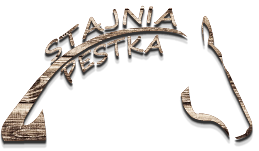 73-330 Mrzeżynoul. Kołobrzeska 2stajniapestka@gmail.comTel. 694 865 224PROSIMY O ZAPOZNANIE SIĘ Z PONIŻSZYMI INFORMACJAMI. POZWOLĄ UNIKNĄĆ NIEPOROZUMIEŃ I PROBLEMÓW, KTÓRE MOGĄ SIĘ NA OBOZACH ZDARZYĆ.REZERWACJA:Aby zarezerwować miejsce na obozie, prosimy o przesłanie na adres maila obozypestka@o2.pl z danymi:imię i nazwisko uczestnikatermin pobytuwiek uczestnikawariant noclegu : pokój stajnia / pokój Lidiastopień zaawansowania jeździeckiegoMiastonr kontaktowy do rodziców/opiekunówRezerwacja jest przyjęta gdy rodzic/opiekun prześle kompletne dane dotyczące rezerwacji – rezerwacje może dokonywać tylko osoba pełnoletnia- rodzić lub opiekunRezerwacja jest potwierdzona po otrzymaniu emaila zwrotnego ze stajni z potwierdzeniem wolnego miejsca 
i wpisania uczestnika na listę, prosimy nie wpłacać zaliczek póki nie dostaną Państwo emaila zwrotnego.O przyjęciu na dany turnus decyduje kolejność zgłoszeńKarty kwalifikacyjne  z poprzednich lat są nie ważne prosimy o wypełnianie kart dostarczonych na email w danym rokuNastępnie po rezerwacji wstępnej w ciągu max 2 tygodni należy wpłacić zadatek  w wysokości :400 zł – za turnus tygodniowy600 zł –  za turnus dwutygodniowyReszta kwoty jest wpłacana na miejscu przy kwaterowaniuUWAGA – ZADATEK JEST NIEZWRACANY -m.in. 
z powodu rezygnacji z obozu –  dokładniej – rezygnacja bez podania przyczyny, rezygnacja z powodu kontuzji lub urazu, rezygnacja z powodów rodzinnych itd.na podane konto :mBank 58 1140 2017 0000 4702 1211  9899Stajnia Pestka – Iwona Pikuła,ul. Kołobrzeska 272-330 MrzeżynoW tytule przelewu proszę podać :Imię i nazwisko uczestnikaTermin pobytuWAŻNE!!!Prosimy o wypełnienie Karty Kwalifikacyjnej Uczestnika Obozu oraz UMOWY, która jest podstawą przyjęcia dzieci na obóz. Karta i UMOWA  powinna być dostarczona w dniu przyjazdu obozowicza – prosimy jej nie wysyłać pocztą ani emailem,  ponieważ w poprzednich latach niektóre karty dochodziły po obozieRzeczy pozostawione na stajni są przetrzymywane tydzień na terenie, następnie usuwane z magazynu stajni   – prosimy o dokładne pakowanie się przy wyjeździeDODATKOWE INFO:Dzieci powinny zabrać ze sobą :buty i spodnie do jazdy konnejkapcie/klapki na zmianęToczek (jeśli nie posiadają własnego otrzymają używany w stajni)stroje kąpielowe, czepki, klapki, ręcznik kąpielowyprzybory toaletowenakrycie głowykurtka nieprzemakalnaodzież przystosowaną do zmian pogodowyw namiotach są dostępne kołdry oraz ciepłe koce - jednak jeżeli uważasz , ze to za mało możesz dodatkowo zabrać ze sobą śpiwór lub kocykuśmiech na twarzy i chęć do współpracyCO WARTO ZABRAĆ?wygodne spodnie (lub bryczesy) do jazdy konnej (dodatkowe info u inst. 694 865 224)buty do jazdy konnej lub inne ze sztywną podeszwą, niedopuszczalne trampki z miękką, płaską podeszwąkask z normą EN1384Jeśli uczestnik nie posiada swojego kasku lub kasko-toczka (nie może być zwykły toczek, gdyż nie spełnia norm bezpieczeństwa, w razie wątpliwości w środku norma EN 1384), certyfikowane kaski dostępne są na miejscu nieodpłatnie.z wyposażenia dodatkowego, dla jeźdźców skaczących polecamy kamizelki ochronnedodatkowo rękawiczki, sztylpy i inne wyposażenie jeździeckie jeśli uczestnik posiadaZASADY TE ZOSTAŁY OPRACOWANE BY W PEŁNI ZADBAĆ O BEZPIECZEŃSTWO JEŹDŹCÓW I KONI.ŻYCZYMY MIŁEJ JAZDY                                           Iwona Pikuła – właściciel stajni